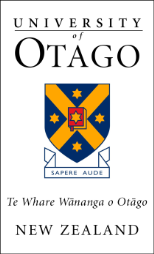 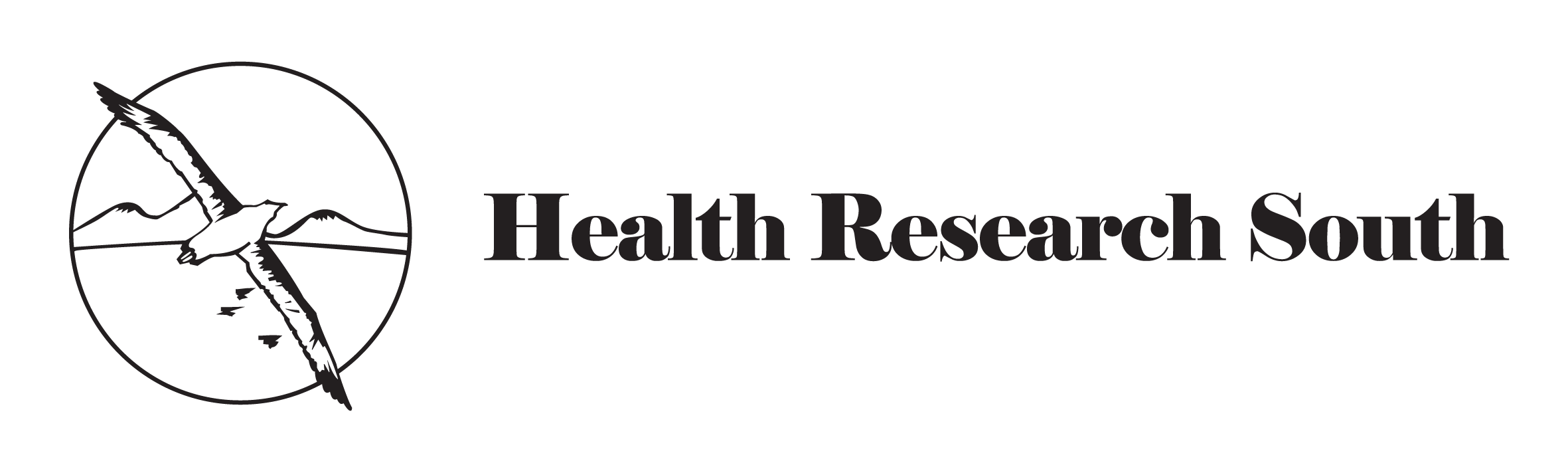 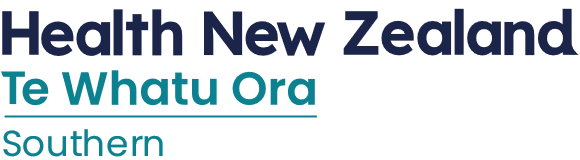 LOCALITY AUTHORISATION Form (HEALTH NEW ZEALAND | Te whatu ORa - SOUTHERN)Section 1:   Overview of intended research - (Please send a copy of this section to Health Research South)Research Project Short Title   (include protocol number, if applicable)  Principal Investigator   (for Health NZ Southern,  please see HRS Code of Conduct)Associated Investigators    (including external/study PI and Research Nurses)Is this project subject to a confidentiality disclosure agreement?	      Yes          NoIf Yes, all recipients are warned that some information relating to this clinical trial, including the protocol, is confidential and has been disclosed to Health NZ Southern or the University of Otago under the terms of a Confidential Disclosure Agreement (CDA). Please keep this information confidential. Intended source of financial support for this project   (please tick     all sources)Name of funder(s)   (commercial sponsor, funding agency, DSM department, etc.)Name of insurer(s)If funding is from external source, where will research account be held?  Is there student involvement?                          Yes          No Student Name & Sponsorship: (i.e. sponsor/funder and/or supervisor, e.g. Summer Studentship, Masters, PhD)Section 2:   Financial and Resource ImplicationsFull costs of this research have been identified?  (please  one)            Yes         N/AIf Yes, please complete and attach an appropriate Health NZ Southern or University of Otago costing template, or other budget layout.  (Costs to the Health NZ Southern must be clearly identified in your budget)  If N/A, please attach explanation.Will resources of the Health NZ Southern be used for this project?          Yes         NoHow will the costs of Health NZ Southern resources be paid? (please see Guidelines)Total amount awarded or contracted:	$                  total amount budgeted: 		$                  Which Health NZ Southern (or other) support services are required?  (please  as many as necessary)           	  Radiology		  Pharmacy	  None 	  Awanui Labs 	  Other                                                                                                                                                                                        	                                                               ----------------------------------------------------------------------------------------------------------------------------------------------------------------------------------------------------------------------------------------------------(Please complete and attach the relevant Research Resource Request Form(s))Name of Health NZ Southern Directorate(s) and Service(s) responsible for this researchHow will eligible Health NZ Southern patients be identified and recruited?
 No patients will be recruited             Participants will be recruited from the community (e.g. via advertising)Potential Health NZ Southern patients will be identified by:	 screening clinical records or clinic lists	 by treating clinician/therapistPotential Health NZ Southern patients invited to participate:	 via letter/email from the clinician involved in their care asked to participate by their clinician List all Health NZ - Southern clinics & services to be involved with recruitment:Section 2A:   Departmental / Group approval to conduct research	The following are the official signatories for approval processes, but researchers should ensure liaison occurs with potentially affected managers.Health NZ Southern  Clinical Leader approval:Patient safety and clinical impact have been reviewed and approved by the Health NZ Southern Clinical Leader.Dunedin School of Medicine Academic Leader approval:DSM financial and resource issues have been reviewed and approved by the DSM Head of Department/Academic Leader.  This includes confirmation of the availability and cost of DSM resources external to the department. Health NZ Southern General Manager approval:Health NZ Southern financial and resource requirements have been reviewed and approved by the General Manager.  This includes confirmation of the availability and cost of Health NZ Southern resources external to the Directorate e.g. Pathology, Radiology, Pharmacy.Section 3:   Ethic & Regulatory requirementsEthics Approval  (please  one )                HDEC Full   	 HDEC Expedited  	 UoO EC Peer Review  (please  one for each question)                    Has SCOTT/Peer Review been initiated?	 Yes 	 No          Has SCOTT/Peer Review been obtained?	 Yes 	 No Māori Consultation  (please  one)                    Has consultation with Māori been initiated?	 Yes 	 No Trial Registration  (please  one for each question)                    Is this a clinical trial?		 Yes 	 No 		         Are you the initiator of this trial?		 Yes 	 No 		 N/A         Has/will this trial be registered?		 Yes 	 No 		 N/ASection 30, Medicines Act 1981   (please  one)                   If this a clinical trial of a new medicine (as defined by the Medicines Act 1981), does it have Medsafe approval?  			 Yes 	 No 		 N/A Health NZ Southern Patient Alerts  (please  one)           Does this research involve medical/surgical/treatment intervention(s) over and above the standard medical procedures the patients receive?			 Yes        	 NoIf yes, please attach a sample of a National Medical Warnings Request form.  (It is the investigator’s obligation to flag this research involvement in SI PICS as a Medical Warning for each participant as a patient safety requirement.) A sample of an alert sheet for inclusion in the patient’s paper notes is optional.Good Clinical Research Practice (please  one)           GCP training for Principal Investigators is an HRS locality requirement.Do you have up to date certification in Good Clinical Practice (GCP)?	                     Yes         No(See “Guideline on the Regulation of Therapeutic Products in New Zealand Part 11: Clinical trials – regulatory approval and good clinical practice requirements.” Please contact HRS for further details if you are unfamiliar with GCP.)Data Management Plan (please  one) Has a data management plan been prepared and submitted for ethics review?      Yes         NoIf No, please describe how any collected data will be kept safe and who will be responsible for ensuring policies and ethical standards are met for access, transfer, storage & disposal of data (paper/electronic files/video/audio).Section 3A:   Researcher Declaration - (When Locality Authorisation has been granted the HRS will notify you in                                                                                    writing that the research has approval to commence).HRS Comments – (Please include Section and Subsection number as reference)HRS Comments for Board – (include external PI details AND budget comments, if $ amount not known)Section 4:   Organisational approval to conduct research and final approval to commence researchHealth Research South to complete Section 41. Directorate / Department approval has been given by the appropriate individuals:  		 Yes      	 No2. Subject to verification of final ethics approval, all required documentation is complete 	  Yes	 No   	Date:3. Where appropriate, University of Otago research process has been completed	  Yes	 No	      N/A4. Indemnity covered by: 	   ACC (Declaration A marked for your information.)    Company (Contracts reviewed and recommended for signing by Health NZ -  	Southern.)   University (The research is a student project or is externally funded research and        University policies will apply.)		   Other …………………………………………	Health Research South Manager signature:Dunedin School of Medicine Dean approval:Health NZ Southern Leadership Team approval:“I have reviewed this application and approve of this research commencing subject to ethical approval.”      Ethics approval requirements have been completed      Written approval to commence research sent to the Principal InvestigatorHDEC online locality authorisation given:	  Yes	 No	      N/AComments if application is declined:Staff to be informed/consultedMust include the Service Manager of all involved services (e.g. if patients are recruited from their service)Please note signatures are not mandatory but some sort of evidence of this liaison should be provided. Please see the Health Research South website (www.otago.ac.nz/hrs) or contact a Research Advisor (hrs@otago.ac.nz) for details of the study documentation to be submitted for locality authorisation.Project ID  (HRS to complete)Title & NameEmailPositionLocation (incl Dept)PhonePhoneEmployer percentage:Employer percentage:% Health NZ Southern% Health NZ Southern% Health NZ Southern% Health NZ Southern% U of OTitle & Name:Role in research team Location, Phone & Email:Commercial contractOther contract (non-commercial/investigator led e.g. HRC, collaborative/network trials)Research grant – other (without a contract including UoO/DSM grants, bequests etc)Internal DSM Department fundsOther (This includes non-DSM Departments)No fundingHealth NZ Research AccountA/C NumberDSM University Research AccountA/C CodeNot ApplicableEXPECTED STARTING DATE:EXPECTED FINISHING DATE: DATE RECEIVED:DATE REGISTERED:  Directorate(s):Service(s): Other:Clinical Leader Name:Clinical Leader Signature: Date:Academic Leader Name:Academic Leader Signature: Date:General Manager Name:General Manager Signature: Date: Name of Ethics Committee Reference No:Date Approved:“As the site Principal Investigator, I am declaring that to the best of my knowledge, all information provided in Sections 1-3 is correct.”“As the site Principal Investigator, I am declaring that to the best of my knowledge, all information provided in Sections 1-3 is correct.” Signature of Principal Investigator:Date: HRS Manager Signature: Date:Dr Mette Goodin“I have reviewed this application and approve of this research commencing subject to ethical approval.”DSM Dean Signature: Date:Professor Jo BaxterDean, Dunedin School of MedicineHealth NZ – Southern Authorised Signature: Date:Hamish BrownGroup Director of Operations Southern Initialled (Research Advisor): ____________Letter Sent on:   _____________